Знаки препинания в предложениях с однородными членамиХод урокаДобрый день, ребята!- Сегодня на уроке мы будем учиться правильно расставлять знаки препинания в предложениях с однородными членами. Для этого прочитаем правило в учебнике. Стр. 132 (правило выучить и записать в словарь).- Запятую ставим:  [О, О, О], [О, но О], [О, а О].- Запятую не ставим:  [О и О].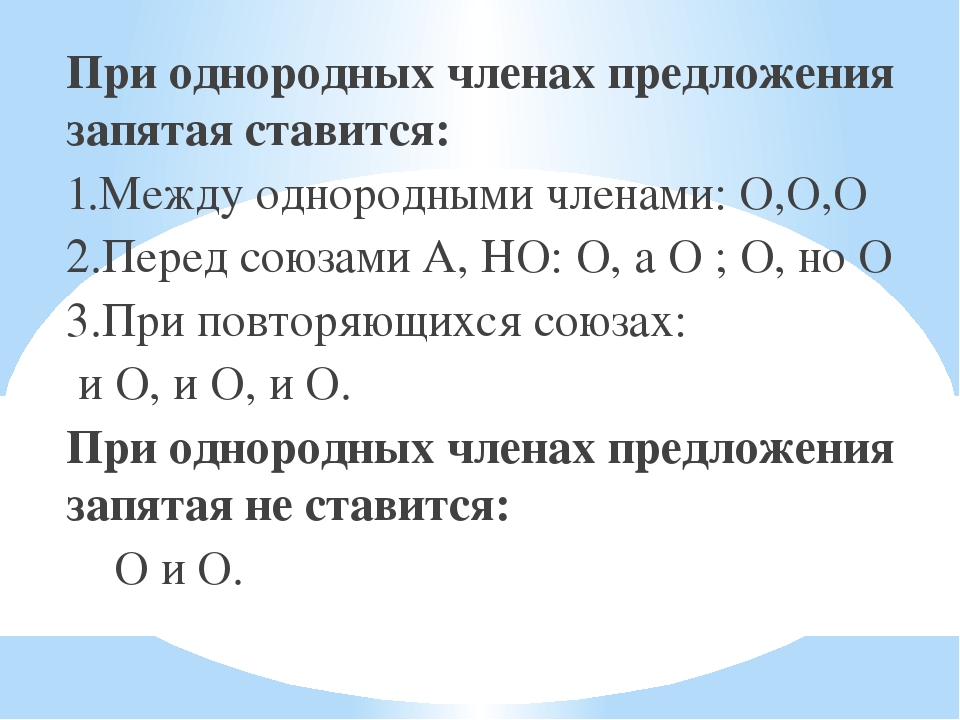 - Упр. 531(по заданию).- Найдите общее по значению слово для однородных членов.Яблоки, груши, сливы (фрукты).Ромашки, васильки, колокольчики (цветы).Определение, дополнение, обстоятельство (второстепенные члены предложения).- Обобщающим словом называется член предложения, который является общим по значению для стоящих при нем однородных членов.После обобщающего слова перед однородными членами ставится двоеточие.Я помню лес, палатку, песни у костра.Я помню все: лес, палатку, песни у костра.В данном случае «все» является обобщающим словом. После него ставится двоеточие.- Если обобщающее слово стоит после однородных членов, то перед ним ставится тире.- Обобщающее слово и однородные члены при нем являются одним и тем же членом предложения.- Стр.135 (правило выучить и записать в словарь). - Упр. 537 (по заданию).- Упр. 539 (по заданию).3. Стр. 132, 133, 135, 136 (записать словарные слова в словарь и выучить).(Присылать до 19:00, 18.05.2020).